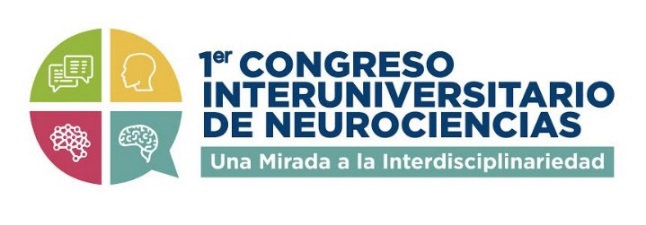 Modelo de Ficha de InscripciónUniversidad / InstituciónCédula de IdentidadBoleta de PagoAutor / PresentadorCo-autoresCorreo electrónico del presentadorTutor- No aplica -Título del trabajoCategoría (marcar una X)Estudiantil  (      )Profesional  (      )Resumen del Trabajo (máximo 300 palabras)